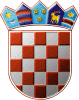 	REPUBLIKA HRVATSKA	ŽUPANIJSKO IZBORNO POVJERENSTVO	ZAGREBAČKE ŽUPANIJEKLASA: 013-03/19-01/04URBROJ: 238/1-01-19-04ZAGREB, 09.04.2019.Na temelju članka 32. i 33. Zakona o izboru članova u Europski parlament iz Republike Hrvatske ("Narodne novine",broj 92/10., 23/13. i 143/13.), Županijsko izborno povjerenstvo ZAGREBAČKE ŽUPANIJE , na sjednici održanoj 09.04.2019. donijelo jeRJEŠENJEO ODREĐIVANJU BIRAČKIH MJESTANA PODRUČJU GRADA SAMOBORANa području Grada SAMOBORA određuju se biračka mjestaPREDSJEDNICAŽUPANIJSKOG IZBORNOG POVJERENSTVA ZAGREBAČKE ŽUPANIJEŽELJKA BREGEŠ1. Biračko mjesto broj                                              1.BOBOVICAVATROGASNI DOM BOBOVICA, BOBOVICAna kojem će glasovati birači s prebivalištem uBOBOVICA: BOBOVICA, PARK BOBOVICA, PARK SVETOG FLORIJANA2. Biračko mjesto broj                                              2.BRASLOVJEDRUŠTVENI DOM BRASLOVJE, BRASLOVJEna kojem će glasovati birači s prebivalištem uBRASLOVJE: BRASLOVJE3. Biračko mjesto broj                                              3.BREGANAOSNOVNA ŠKOLA MILANA LANGA, ULICA MILANA LANGA 2na kojem će glasovati birači s prebivalištem uBREGANA: BASARIČEKA ĐURE, BREGANA, CVJETNA, GAJA LJUDEVITA, GJALSKOG ODVOJAK, GUBČEVA, LANGA MILANA, ODVOJAK ULICE VLADIMIRA NAZORA, PONIKVA-LANČIBERG, RADOVANIĆI 1-39 (NEPARNI), 2-40 (PARNI), SAMOBORSKA ULICA, SLOVENSKA, ŠKOLSKA, TRKEŠI, TRŽNA, ULICA 30. SVIBNJA 1-7 (NEPARNI), 2-998 (PARNI), ULICA ANTE KOVAČIĆA, ULICA ANTE STARČEVIĆA, ULICA ANTUNA GUSTAVA MATOŠA, ULICA AUGUSTA ŠENOE, ULICA BRAĆE RADIĆ, ULICA GRADA WIRGESA, ULICA GRIGORA VITEZA, ULICA KSAVERA ŠANDORA GJALSKOG, ULICA MIROSLAVA KRLEŽE, ULICA PODVRH, ULICA TINA UJEVIĆA, ULICA VLADIMIRA NAZORA, ULICA VLADKA MAČEKA, ZAGREBAČKA, ŽUMBERAČKA, ŽUMBERAČKI PUT4. Biračko mjesto broj                                              4.BREGANICA I VIŠNJEVEC PODVRŠKIKUĆA MARIJANA KUMERA, BREGANICA 6na kojem će glasovati birači s prebivalištem uBREGANICA: BREGANICA5. Biračko mjesto broj                                              5.BREGANICA I VIŠNJEVEC PODVRŠKIKUĆA STJEPANA BERIBAKA, VIŠNJEVEC PODVRŠKI, VIŠNJEVEC PODVRŠKI 4na kojem će glasovati birači s prebivalištem uVIŠNJEVEC PODVRŠKI: VIŠNJEVEC PODVRŠKI6. Biračko mjesto broj                                              6.BUDINJAKPROSTORIJE EKO-CENTRA BUDINJAK, BUDINJAKna kojem će glasovati birači s prebivalištem uBRATELJI: BRATELJI, BUDINJAK: BUDINJAK, CEROVICA: CEROVICA, OSREDEK ŽUMBERAČKI: OSREDEK ŽUMBERAČKI, PRISJEKA ŽUMBERAČKA, OSUNJA: OSUNJA, SJEČEVAC: SIJEČEVAC7. Biračko mjesto broj                                              7.BUDINJAKPROSTORIJE STARE ŠKOLE GRABAR, GRABARna kojem će glasovati birači s prebivalištem uBREZOVAC ŽUMBERAČKI: BREZOVAC ŽUMBERAČKI, PAVKOVIĆI, PAVLANCI, VIŠOŠEVIĆI, DANE: DANE, KORDIĆI, LATINČIĆI, GOLUBIĆI: DELIVUKI, ĐURAŠINI, GOLUBIĆI, HERAKOVIĆI, JELENIĆI, RAIĆI, ŠOBATOVIĆI, KRAVLJAK: KORETIĆI, TISOVAC ŽUMBERAČKI: KORETIĆ MLIN, TISOVAC ŽUMBERAČKI, ŠIMRAKI: ŠIMRAKI8. Biračko mjesto broj                                              8.BUDINJAKVATROGASNI DOM GORNJA VAS, GORNJA VASna kojem će glasovati birači s prebivalištem uGORNJA VAS: GORNJA VAS9. Biračko mjesto broj                                              9.CELINE SAMOBORSKEDRUŠTVENI DOM CELINE, CELINE SAMOBORSKEna kojem će glasovati birači s prebivalištem uCELINE SAMOBORSKE: CELINE SAMOBORSKE, ULICA VRTOVI10. Biračko mjesto broj                                              10.CERJE SAMOBORSKODRUŠTVENI DOM CERJE, CERJE SAMOBORSKOna kojem će glasovati birači s prebivalištem uCERJE SAMOBORSKO: CERJE SAMOBORSKO11. Biračko mjesto broj                                              11.DOMASLOVECSPORTSKI CENTAR NK MLADOST, DOMASLOVEC, DOMASLOVEČKA 102na kojem će glasovati birači s prebivalištem uDOMASLOVEC: DOMASLOVEC, DOMASLOVEČKA ULICA, I. ŽELJEZNIČKI ODVOJAK, II. ŽELJEZNIČKI ODVOJAK, IVANA BARAČA, KRMICA I, KRMICA II, KRMICA III, POLJSKI PUT, POSAVSKA ULICA, RAKATINA ULICA, SKENDROVIĆEV PUT, ULICA KRČ, ULICA STJEPANA RADIĆA, VRANČIĆEV PUT, ŽELJEZNIČKA ULICA12. Biračko mjesto broj                                              12.DREŽNIK PODOKIĆKIDRUŠTVENI DOM DREŽNIK PODOKIĆKI, DREŽNIK PODOKIĆKIna kojem će glasovati birači s prebivalištem uDREŽNIK PODOKIĆKI: DREŽNIČKA CESTA, GAJSKO, JEMIĆI, KOZLINE, LISCI, MLINSKA, MLINSKI PRILAZ, PALČIĆI, STARI PUT, SUŠE, ŠKOLSKA ULICA, ŠTEFANOVA ULICA, ŠTULCI, ULICA DRAGICE VERNIĆ, ZELENGAJ13. Biračko mjesto broj                                              13.DUBRAVA SAMOBORSKAKUĆA STJEPANA RUNTASA, DUBRAVA SAMOBORSKA 34na kojem će glasovati birači s prebivalištem uDUBRAVA SAMOBORSKA: DUBRAVA SAMOBORSKA, ZAPREŠIČKA 6-74A (PARNI), ZAPREŠIČKA 9-27 (NEPARNI), 214. Biračko mjesto broj                                              14.FARKAŠEVEC SAMOBORSKIŠKOLA U FARKAŠEVCU SAMOBORSKOM, FARKAŠEVEC SAMOBORSKIna kojem će glasovati birači s prebivalištem uFARKAŠEVEC SAMOBORSKI: FARKAŠEVEC SAMOBORSKI, HRASTINA 55A, SKENDROVIĆEV PUT15. Biračko mjesto broj                                              15.GALGOVODRUŠTVENI DOM GALGOVO, GALGOVO,BOGOVIĆEVA 2na kojem će glasovati birači s prebivalištem uFALAŠĆAK: FALAŠĆAK, GARAŠIĆI, GOLUBIĆI, LUSTEKI, MIRNA ULICA, PODGAJ, PODGAJSKI ODVOJAK, PRIGORSKA ULICA, RAZUMOV BREG, SAMOBORSKA CESTA, STARČINJAK, GALGOVO: CVJETNA ULICA, DREŽNIČKI PUT, DRŽANIĆI, GALGOVO, GALGOVO, JELAČIĆEV OGRANAK, KAPTOL, MARKOVA ULICA, MUSIĆI, OBLOŽAK, OKIĆKA, RUDARI, SAMOBORSKA ULICA, TRATINSKA ULICA, TRG SV. ROKA, ULICA BANA JOSIPA JELAČIĆA, ULICA FRANJE BAŠIĆA, ULICA KARDINALA FRANJE ŠEPERA, ULICA KRALJA TOMISLAVA, ULICA MIRKA BOGOVIĆA, ULICA STJEPANA RADIĆA, ZAGREBAČKA CESTA, ZAGREBAČKI OGRANAK, ZVONIMIROVA ULICA16. Biračko mjesto broj                                              16.GRADNADRUŠTVENI DOM GRADNA, GRADNAna kojem će glasovati birači s prebivalištem uGRADNA: GRADNA17. Biračko mjesto broj                                              17.GRDANJCIDRUŠTVENI DOM GRDANJCI, GRDANJCIna kojem će glasovati birači s prebivalištem uGRDANJCI: GRDANJCI18. Biračko mjesto broj                                              18.GRDANJCIKUĆA RADE BERIBAKA, BEDER 1na kojem će glasovati birači s prebivalištem uBEDER: BEDER19. Biračko mjesto broj                                              19.GRDANJCIKUĆA BRANKA RATEŠIĆA, KOSTANJEVEC PODVRŠKI 8na kojem će glasovati birači s prebivalištem uKOSTANJEVEC PODVRŠKI: KOSTANJEVEC PODVRŠKI20. Biračko mjesto broj                                              20.GRDANJCIDRUŠTVENI DOM JAVOREK, JAVOREKna kojem će glasovati birači s prebivalištem uJAVOREK: JAVOREK21. Biračko mjesto broj                                              21.HRASTINA SAMOBORSKAPROSTORIJE MJESNOG ODBORA HRASTINA SAMOBORSKA, HRASTINA SAMOBORSKAna kojem će glasovati birači s prebivalištem uHRASTINA SAMOBORSKA: ANINA ULICA, BARBARINA ULICA, BRANIMIROVA ULICA, FRANJINA ULICA, HRASTINA, IVANOVA ULICA, JOSIPOVA ULICA, JURJEVA ULICA, KREŠIMIROVA ULICA, LJUBIČINA ULICA, MARIJINA ULICA, MARKOVA ULICA, MARTINOVA ULICA, MATIJINA ULICA 3-29 (NEPARNI), 8-16 (PARNI), MIHOVILOVA ULICA, PAVLOVA ULICA, PETROVA ULICA, STJEPANOVA ULICA, TEREZINA ULICA, TOMISLAVOVA ULICA, VLADIMIROVA ULICA, ZVONIMIROVA ULICA22. Biračko mjesto broj                                              22.JARUŠJEVATROGASNI DOM JARUŠJE, JARUŠJEna kojem će glasovati birači s prebivalištem uJARUŠJE: JARUŠJE23. Biračko mjesto broj                                              23.KLADJEDRUŠTVENI DOM KLADJE, MIRNOVEČKA,BBna kojem će glasovati birači s prebivalištem uKLADJE: BALTIN JAREK, BUDIM, DOMOBRANSKA, DRAGA, KLADJE, MIRNOVEČKA ULICA, OKIĆKA ULICA, OMLADINSKA ULICA, PLANINSKA ULICA, PLJEŠIVIČKA ULICA, PRIGORSKA ULICA, PRINČEVA 21-999 (NEPARNI), SAMOBORSKA, SLJEMENSKA, ŠOIĆEVA, ŠUMEŠEC, ULICA DUGAVE, ULICA POTOČINE, VINOGRADSKA, VOĆARSKA ULICA, VRH, ZANATSKA24. Biračko mjesto broj                                              24.KLAKEOSNOVNA ŠKOLA U KLAKAMA, KLAKEna kojem će glasovati birači s prebivalištem uKLAKE: KLAKE25. Biračko mjesto broj                                              25.KLOKOČEVEC SAMOBORSKIDRUŠTVENI DOM KLOKOČEVEC, KLOKOČEVEC SAMOBORSKIna kojem će glasovati birači s prebivalištem uKLOKOČEVEC SAMOBORSKI: KLOKOČEVEC SAMOBORSKI26. Biračko mjesto broj                                              26.KONŠĆICADRUŠTVENI DOM KONŠĆICA, KONŠĆICAna kojem će glasovati birači s prebivalištem uKONŠĆICA: KONŠĆICA27. Biračko mjesto broj                                              27.LUG SAMOBORSKIPROSTORIJE MJESNOG ODBORA LUG SAMOBORSKI, LUG SAMOBORSKI, KNEZA DOMAGOJA 1na kojem će glasovati birači s prebivalištem uLUG SAMOBORSKI: BISTREC 1-31 (NEPARNI), 2-998 (PARNI), BISTREČKI ODVOJAK, KNEZA BERIGOJA, KNEZA BRANIMIRA, KNEZA BRIBIRSKOG, KNEZA DOMAGOJA, KNEZA MISLAVA, KNEZA NINOSLAVA, KNEZA TRPIMIRA, KNEZA ZDESLAVA, KOZARČEVA, POSAVSKOG LJUDEVITA, STRMA, ULICA GRADA WIRGESA, ULICA MIROSLAVA KRLEŽE28. Biračko mjesto broj                                              28.MALA JAZBINAKUĆA JAZBINSKI JURE, MALA JAZBINA 20/1na kojem će glasovati birači s prebivalištem uMALA JAZBINA: BISTREC 33-35 (NEPARNI), MALA JAZBINA29. Biračko mjesto broj                                              29.MALA I VELIKA RAKOVICAOSNOVNA ŠKOLA U MIRNOVCU, MIRNOVECna kojem će glasovati birači s prebivalištem uMALA RAKOVICA: BREGOVITA ULICA, MIRNOVEČKA, ODVOJAK MIRNOVEČKE ULICE, RAKOVICA 21-39 (NEPARNI), 4-70 (PARNI), SOKOVČAK 1-15 (NEPARNI), 2-8 (PARNI), STARA CESTA, ULICA BUTORAJ, ULICA EUGENA KVATERNIKA 5-15 (NEPARNI), ULICA JAKŠINA, ULICA PODMELINCI, ULICA RUPICA 6-8 (PARNI), ULICA SREDNJI PUT, ULICA SUNČANI PUT, ULICA VIDIKOVAC, ULICA VINOGRADARSKA, ULICA VOĆNJACI, ULICA ZA GAJ 1-39 (NEPARNI), 2-14 (PARNI), SLAVAGORA: LOVAČKI PUT, SLAVA GORA, SLAVOGORSKA ULICA, ULICA DRAGA, ULICA LEHPAMERI, ULICA PERINI, ULICA ZA GAJ, VINCEKOV PUT, VELIKA RAKOVICA: BANJEDVORCI, I. LIJEVI ODVOJAK SLAVAGORSKE, KORDINŠČAK 1A-13 (NEPARNI), 2, MEDNA, MIRNOVEČKA ULICA, PČELARSKA, POD BUKOVJE, POD DVOR, POD LUKE, POLJSKI PUT, RAKOVICA 1-19 (NEPARNI), SLAVAGORSKA, SOKOVČAK 1A, TRAVNIČKI PUT, ULICA ČREŠNI, ULICA HRŽIĆI, ULICA KOLETIĆI, ULICA KORENIĆI, ULICA VIDIKOVAC, ULICA VOĆNJACI, ULICA ZA GAJ30. Biračko mjesto broj                                              30.MALI LIPOVEC - VELIKI LIPOVECDRUŠTVENI DOM MALI LIPOVEC, MALI LIPOVEC 44na kojem će glasovati birači s prebivalištem uMALI LIPOVEC: MALI LIPOVEC31. Biračko mjesto broj                                              31.MALI LIPOVEC - VELIKI LIPOVECVATROGASNI DOM VELIKI LIPOVEC, VELIKI LIPOVECna kojem će glasovati birači s prebivalištem uVELIKI LIPOVEC: VELIKI LIPOVEC32. Biračko mjesto broj                                              32.MALI LIPOVEC - VELIKI LIPOVECKUĆA MARIJANA LUKŠIĆA, ŠIPAČKI BREG, ŠIPAČKI BREG 2/1na kojem će glasovati birači s prebivalištem uŠIPAČKI BREG: CERINA, ŠIPAČKI BREG33. Biračko mjesto broj                                              33.MALI LIPOVEC - VELIKI LIPOVECKUĆA JURAJA JAGODIĆA, DRAGONOŠ 16na kojem će glasovati birači s prebivalištem uDRAGONOŠ: DRAGONOŠ34. Biračko mjesto broj                                              34.MANJA VAS, KOTARI, BUKOVJE PODVRŠKO, PREKRIŽJE PLEŠIVIČKOOSNOVNA ŠKOLA U MANJOJ VASI, MANJA VASna kojem će glasovati birači s prebivalištem uBUKOVJE PODVRŠKO: BUKOVJE PODVRŠKO, KOTARI: KOTARI, MANJA VAS: MANJA VAS, PREKRIŽJE PLEŠIVIČKO: PREKRIŽJE PLEŠIVIČKO35. Biračko mjesto broj                                              35.MEDSAVEDRUŠTVENI DOM U MEDSAVAMA, MEDSAVEna kojem će glasovati birači s prebivalištem uMEDSAVE: MEDSAVE36. Biračko mjesto broj                                              36.MOLVICEPROSTORIJE MJESNOG ODBORA MOLVICE, ŠKOLSKA 6na kojem će glasovati birači s prebivalištem uMOLVICE: BAŠIĆI, BURIĆI, BUŠIČKA, DUGAVA, DVORSKI PUT, JAKLENCI, MOLVICE, MOLVIČKA, POŽGAJI, PRINČEVA 1-13 (NEPARNI), 2-998 (PARNI), SUČEVA DRAGA, ŠKOLSKA, TRG DAVORA VUKASA, ULICA BEREČ, ULICA BURINA, ULICA CESARKA, ULICA IVŠACI, ULICA MALI DOL, VINOGRADI, VOĆNJAKI, ŽITKOVIĆI37. Biračko mjesto broj                                              37.NORŠIĆ SELOOSNOVNA ŠKOLA U NORŠIĆ SELU, NORŠIĆ SELOna kojem će glasovati birači s prebivalištem uNORŠIĆ SELO: NORŠIĆ SELO38. Biračko mjesto broj                                              38.OTRUŠEVECDRUŠTVENI DOM OTRUŠEVEC, OTRUŠEVECna kojem će glasovati birači s prebivalištem uOTRUŠEVEC: OTRUŠEVEC39. Biračko mjesto broj                                              39.PAVUČNJAKVATROGASNI DOM PAVUČNJAK, PAVUČNJAKna kojem će glasovati birači s prebivalištem uPAVUČNJAK: I. ODVOJAK ULICE KIRINI, II. ODVOJAK ULICE KIRINI, III. ODVOJAK ULICE KIRINI, PAVUČNJAK, ULICA BEDURI, ULICA BOTIČKI, ULICA BOTIĆE, ULICA DRAŽENA DERDIĆA, ULICA KIRINI, ULICA MOKRICE, ULICA PALČIĆI, ULICA PRESVETOG TROJSTVA, ULICA STARA KARLOVAČKA, ULICA ŠILOBODCI, ULICA TERIHAJ, ULICA VUČJAK40. Biračko mjesto broj                                              40.PETKOV BREGDRUŠTVENI  DOM PETKOV BREG, PETKOV BREGna kojem će glasovati birači s prebivalištem uPETKOV BREG: PETKOV BREG41. Biračko mjesto broj                                              41.PODGRAĐE PODOKIĆKOKUĆA STJEPANA BAŠIĆA, PODGRAĐE PODOKIĆKO 42na kojem će glasovati birači s prebivalištem uPODGRAĐE PODOKIĆKO: PODGRAĐE PODOKIĆKO42. Biračko mjesto broj                                              42.PODVRHVATROGASNI DOM PODVRH, PODVRHna kojem će glasovati birači s prebivalištem uPODVRH: BISTREC 55-67 (NEPARNI), KOŽLAK, NOVA GORICA, OBRTNIČKA, PODVRH, PODVRH ODVOJAK 1, PODVRH ODVOJAK 2, RADOVANIĆI 2-10 (PARNI), SAMOBORSKA, ULICA 30. SVIBNJA 9-999 (NEPARNI), USKA, VOLAVEC 2-14 (PARNI), VRNJAČKA, VRNJAK 1-127 (NEPARNI), 2-28 (PARNI), ZDENEČKA, VELIKA JAZBINA: BISTREC 37-53 (NEPARNI), JAZBINSKA CESTA, VOLAVEC 11-15 (NEPARNI), 18-28 (PARNI), VRHNJAK43. Biračko mjesto broj                                              43.RAKOV POTOKDRUŠTVENI DOM RAKOV POTOK, RAKOV POTOK,KARLOVAČKA 118na kojem će glasovati birači s prebivalištem uRAKOV POTOK: ARBAŠEV PUT, BALAŠKA, BARATAČEV PUT, BREGANČEV PUT, BREZINA, CERJE, DOLINČEV PUT, HORVATINČIĆEV PUT, JAKLENČEV PUT, JURINČEV PUT, KARLOVAČKA CESTA, KARLOVIĆEV PUT, LADOVIĆEV PUT, MAROVIĆI I., MAROVIĆI II., OBADOV PUT, OKIĆKA CESTA, PERIĆEV PUT, PREPUTNJAK, RAKOV POTOK, SAMOBORSKA CESTA, SKEJOV PUT, STARČA, ŠIROKI PUT, ŠKOLSKA ULICA, TEŽAKOV PUT, ULICA BROZOVKA, ULICA POD KLANJCOM, ULICA POLJOPRIVREDNI PUT44. Biračko mjesto broj                                              44.RUDEOSNOVNA ŠKOLA U  RUDAMA, RUDE 93na kojem će glasovati birači s prebivalištem uRUDE: GRADIČEK, PALAČNIK, RUDE 1-449 (NEPARNI), RUDE 0-440 (PARNI)45. Biračko mjesto broj                                              45.CENTAR -  SAMOBORPROSTORIJE  MALE DVORANE HRVATSKOG DOMA, SAMOBOR, TRG MATICE HRVATSKE 6na kojem će glasovati birači s prebivalištem uSAMOBOR: GUSTAVA KRKLECA, JURJEVSKA ULICA, KRLEŽINA, MLINSKA 1-5 (NEPARNI), 2-16 (PARNI), OBRTNIČKA ULICA, PARK DOMOVINSKE ZAHVALNOSTI, PARK ZAVRTNICA, STRAŽNIČKA ULICA, ŠENOINA, ŠETALIŠTE DR. FRANJE TUĐMANA, TRG KRALJA TOMISLAVA, TRG MATICE HRVATSKE, ULICA ANDRIJE HEBRANGA 2-10A (PARNI), ULICA ANTUNA GUSTAVA MATOŠA, ULICA BORISA PAPANDOPULA, ULICA DANICE ILIRSKE, ULICA FERDE LIVADIĆA, ULICA FERKA IVANŠČAKA 1, ULICA ILIRSKOG POKRETA, ULICA IVANA PERKOVCA 1-33/1 (NEPARNI), 2-48 (PARNI), ULICA IVANA ZAJCA, ULICA JAKOVA GOTOVCA, ULICA JOSIPA KOMPARE, ULICA JOSIPA MILAKOVIĆA, ULICA LJUDEVITA GAJA, ULICA LJUDEVITA ŠMIDHENA, ULICA MAJE STROZZI 1-7A (NEPARNI), 2-6 (PARNI), ULICA MARKA VUKASOVIĆA 1-19 (NEPARNI), 2-18 (PARNI), ULICA MILANA REIZERA, ULICA MIRKA KLEŠČIĆA, ULICA PAVLA ŽEGARCA, ULICA PETRA PRERADOVIĆA, ULICA STANKA VRAZA, ULICA SV. ANE 1-3 (NEPARNI), 2-16 (PARNI), ULICA VINKA ŽGANCA, ULICA VLADIMIRA KIRINA, ULICA ZLATKA PRICE46. Biračko mjesto broj                                              46.CVJETNO NASELJE-PERIVOJ-SAMOBORPROSTORIJE TRGOVAČKOG DRUŠTVA SAMOBORSKI PERIVOJ D.O.O., SAMOBOR, ULICA ARHITEKTE  EDE ŠENA 1na kojem će glasovati birači s prebivalištem uSAMOBOR: BRDOVEČKA ULICA, BUKOVEČKA ULICA, CVJETNO NASELJE, CVJETNO NASELJE 2, CVJETNO NASELJE 3, CVJETNO NASELJE 4, CVJETNO NASELJE 5, CVJETNO NASELJE 6, DEŽMANOVA, JEZERSKA ULICA, MAŽURANIĆEVA, MAŽURANIĆEVA ODVOJAK 1, MAŽURANIĆEVA ODVOJAK 2, MAŽURANIĆEVA ODVOJAK 3, PODGAJ, STARČEVIĆA ANTE, ŠTOSOVA, ŠTOSOVA ODVOJAK, ULICA ANTUNA NEMČIĆA, ULICA ARHITEKTA EDE ŠENA, ULICA ARHITEKTA FRANJE GABRIĆA, ULICA ARHITEKTA TOMISLAVA ODAKA, ULICA BISTRAC, ULICA GAJ, ULICA GRADA WIRGESA 15-19 (NEPARNI), ULICA JAGODICA, ULICA JANKA DRAŠKOVIĆA, ULICA JELENŠČAK, ULICA JOSIPA JELAČIĆA 143-205 (NEPARNI), 40-178 (PARNI), ULICA JOSIPA JELAČIĆA ODVOJAK, ULICA MIRKA BOGOVIĆA, ULICA VJEKOSLAVA BABUKIĆA, ULICA VLADIMIRA RUŽĐAKA47. Biračko mjesto broj                                              47.GIZNIK-ANINDOL-SAMOBORPROSTORIJE STAROG ŠKOLSKOG CENTRA, SAMOBOR, MILANA LANGA 35na kojem će glasovati birači s prebivalištem uSAMOBOR: GIZNIK, GRIČ, LEŠĆE, LJUBIČIN PROLAZ, SAMOSTANSKA ULICA, ŠOIĆEVE STUBE, TEPEC, TONIJA BOGUMILA ODVOJAK, ULICA ALOJZIJA STEPINCA, ULICA BARTOLA GLASIĆA, ULICA BOGUMILA TONIA 1-5 (NEPARNI), 0-38 (PARNI), ULICA DRAGUTINA JAMBREŠĆAKA, ULICA DRAGUTINA PREŠERNA, ULICA FRANA HRČIĆA, ULICA FRANZA LISZTA, ULICA GABRIJELA ĐURAKA, ULICA IVANA BENKOVIĆA, ULICA IVANA HOIĆA, ULICA IVANA KUKULJEVIĆA, ULICA IVANA TRNSKOG, ULICA JOSIPA HEROVIĆA, ULICA JURJA KOCIJANIĆA, ULICA MILANA BOGDANOVIĆA, ULICA MILANA LANGA, ULICA STJEPANA OREŠKOVIĆA, ULICA SV. ANE 5-91 (NEPARNI), 18-40 (PARNI), ULICA VJEKOSLAVA NORŠIĆA, ULICA VLADIMIRA VIDRIĆA, VITEZA GRIGORA48. Biračko mjesto broj                                              48.GIZNIK-ANINDOL-SAMOBORPROSTORIJE CENTRA ZA MLADE - BUNKER, INFO CENTAR, SAMOBOR, SAVKE DABČEVIĆ KUČAR 8na kojem će glasovati birači s prebivalištem uSAMOBOR: BUZINE RATKA, KLAIĆEVA, KLAIĆEVA ODVOJAK, MIRNOVEČKA CESTA 26-60 (PARNI), NAZOROVA ODVOJAK, OKIČKA DESNI ODVOJAK, OKIČKA LIJEVI ODVOJAK, OKIĆKA, PARK SAMOBORSKOG BRANITELJA VUKOVARA, PUŠINA, PUŠINA ODVOJAK, RENDIĆEVA, RUPICA 15-23 (NEPARNI), 18-20A (PARNI), STROSSMAYEROVA, TINA UJEVIĆA, ULICA BOŽIDARA HLASTECA, ULICA BRDARKA, ULICA DRAGUTINA DOMJANIĆA, ULICA EUGENA KVATERNIKA 2-10 (PARNI), ULICA IVANA GORANA KOVAČIĆA, ULICA JOSIPA VANJEKA 5-7 (NEPARNI), 8-10 (PARNI), ULICA MARKA BAHOVCA, ULICA MILANA ZJALIĆA, ULICA SAVKE DABČEVIĆ KUČAR, ULICA VILHELMINE KULLMER, ULICA VLADE GOTOVCA, ULICA VLADIMIRA NAZORA, ULICA VLADKA MAČEKA, ULICA ŽELJKA KOVAČIĆA, VELIKANOVIĆA ISE49. Biračko mjesto broj                                              49.GORNJI KRAJ-HAMOR-SAMOBORPROSTORIJE TRGOVAČKOG DRUŠTVA DR.ŠKOBIĆ, SAMOBOR,GORNJI KRAJ 11na kojem će glasovati birači s prebivalištem uSAMOBOR: ČUDOMERŠČAK, GRAČEC, GRADIŠĆE, HAMOR, LUDVIĆ, PALAČNIK, RUDARSKA DRAGA, STAROGRADSKA ULICA, SUHODOL, TABOREC, ULICA ANTUNA ANGERA, ULICA DR MIJE JURATOVIĆA, ULICA GORNJI KRAJ, ULICA SKENDERA FABKOVIĆA, VUGRIŠČAK, ZAPREŠIČKA ULICA 1-7 (NEPARNI), 2-4 (PARNI), ZAPREŠIĆKA ODVOJAK50. Biračko mjesto broj                                              50.JUŽNO NASELJE - SAMOBOROSNOVNA ŠKOLA BOGUMIL TONI, SAMOBOR, PERKOVČEVA 90na kojem će glasovati birači s prebivalištem uSAMOBOR: BANIJSKA ULICA, BARANJSKA ULICA, DALMATINSKA ULICA, HERCEGOVAČKA, LIČKA ULICA, MLINSKA 7-31 (NEPARNI), 16A-34/1 (PARNI), SLAVONSKA ULICA, ŠETALIŠTE UZ MLINOVE, TRG ANTUNA MIHANOVIĆA, ULICA BOGUMILA TONIA 7-13 (NEPARNI), ULICA BOŽIDARA ADŽIJE, ULICA FERKA IVANŠČAKA 2A-6/1 (PARNI), ULICA GRADA WIRGESA 3-7 (NEPARNI), ULICA HRVATSKE BRATSKE ZAJEDNICE, ULICA IVANA PERKOVCA 35-87 (NEPARNI), 50-106 (PARNI), ULICA JOSIPA VANJEKA 1-3 (NEPARNI), 2-6 (PARNI), ULICA SAMOBORSKIH BRATOVŠTINA, VUKOVARSKA ULICA, ZAGORSKA ULICA, ZAGREBAČKA ULICA 1-45 (NEPARNI), 2-30 (PARNI), ŽUMBERAČKA ULICA51. Biračko mjesto broj                                              51.JUŽNO NASELJE - SAMOBOROSNOVNA ŠKOLA BOGUMIL TONI, ULICA IVANA PERKOVCA 90na kojem će glasovati birači s prebivalištem uSAMOBOR: SVETONEDELJSKA ULICA 1-13 (NEPARNI), ULICA 9. SVIBNJA, ULICA KRALJA KREŠIMIRA IV 1-13 (NEPARNI), 2, ULICA MATIJAŠA KORVINA52. Biračko mjesto broj                                              52.KOLODVORSKO NASELJE-SAJMIŠTE-SAMOBORPROSTORIJE T.D.CHROMOS D.D.-ZGRADA UPRAVE, SAMOBOR, ZAGREBAČKA 30, ULAZ IZ ULICE GRADA WIRGESAna kojem će glasovati birači s prebivalištem uSAMOBOR: HRASTINSKA CESTA, SAMOBORČEKOV PRILAZ, SENJSKA, ULICA 151. SAMOBORSKE BRIGADE HV, ULICA BRANKA VUKA, ULICA DAVORA KELEMENA DABRA, ULICA GRADA WIRGESA 4-18 (PARNI), ULICA HRVOJA VUKČIĆA HRVATINIĆA, ULICA KATARINE ZRINSKE, ULICA KRALJA ZVONIMIRA, ULICA MATIJE GUPCA, ULICA MILANA RAPLJENOVIĆA, ULICA NIKOLE ŠUBIĆA ZRINSKOG, ULICA PETRA SVAČIĆA, USKOČKA ULICA, ZAGREBAČKA ULICA 47-51 (NEPARNI), 30A-36 (PARNI), ZRINSKO-FRANKOPANSKA ULICA53. Biračko mjesto broj                                              53.KOLODVORSKO NASELJE-SAJMIŠTE-SAMOBORPROSTORIJE TRGOVAČKOG DRUŠTVA KOMUNALAC D.O.O., SAMOBOR, HRASTINSKA CESTA BB(SAJMIŠTE)na kojem će glasovati birači s prebivalištem uSAMOBOR: BARBARINA, KNEZA BORNE, KOLODVORSKA ULICA, MATIJINA 18-24 (PARNI), MEŠTROVIĆEVA, PRIGORSKA ULICA, ULICA EUGENA KUMIČIĆA, ULICA FRANA KRŠINIĆA, ULICA JOSIPA BUŽANA, ULICA JURJA DALMATINCA, ULICA KRALJA KREŠIMIRA IV 19-41/2 (NEPARNI), 30-58 (PARNI), ULICA KRALJA TVRTKA, ULICA KRALJICE JELENE, ULICA SLAVE RAŠKAJ, ULICA STJEPANA DRŽISLAVA, ULICA VLAHE BUKOVCA54. Biračko mjesto broj                                              54.PODLOŽNICE - SAMOBORPROSTORIJE DJEČJEG VRTIĆA GRIGOR VITEZ, SAMOBOR, IVICE SUDNIKA 11na kojem će glasovati birači s prebivalištem uSAMOBOR: CESARIĆA DOBRIŠE ODV., ĆIRILOMETODSKA ULICA, DUBROVAČKA ULICA, KERESTINEČKA ULICA, MALINSKA, MIRNOVEČKA CESTA 1-23 (NEPARNI), 2-24 (PARNI), PEKARSKA ULICA, SVETONEDELJSKA ULICA 15-19 (NEPARNI), 2-6 (PARNI), ULICA ADALBERTA GEORGIJEVIĆA, ULICA ANTUNA PETRA PRAUNSPERGERA, ULICA BAŠČANSKE PLOČE, ULICA BELE IV, ULICA DOBRIŠE CESARIĆA, ULICA DR MILANA BIŠĆANA, ULICA ĐURE ŠPANOVIĆA, ULICA GRADA WIRGESA 2A-2G (PARNI), ULICA GRGURA NINSKOG, ULICA IVANA GUNDULIĆA, ULICA IVANA PERKOVCA 89-999 (NEPARNI), 108-998 (PARNI), ULICA IVICE SUDNIKA, ULICA JOSIPA TERPUTECA, ULICA JURJA DIJANIĆA, ULICA KARDINALA FRANJE KUHARIĆA, ULICA KRALJA KREŠIMIRA IV 2A-28 (PARNI), ULICA MATIJE-PETRA KATANČIĆA, ULICA PAPE IVANA PAVLA II, ULICA STANKA VUGRINCA, ULICA VEĆESLAVA KOLARA, ULICA VESNE PARUN, ULICA VESNE PARUN, ULICA ZDRAVKA GUBAŠA, VERONEKA IVANA55. Biračko mjesto broj                                              55.SVETA HELENA - SAMOBORPROSTORIJE SREDNJIH ŠKOLA U SAMOBORU (MALA KONGRESNA DVORANA), SAMOBOR, HEBRANGOVA 26na kojem će glasovati birači s prebivalištem uSAMOBOR: BLEIBURŠKIH ŽRTAVA 1945., CIGLARSKA ULICA, HALABURŠČAK, HEGEDUŠIĆEVA, MILKE TRNINE, MOKRIČKA ULICA, RADIĆEVA, STANIČIĆA JANKA, STANIČIĆEVA ODVOJAK, TATJANE MARINIĆ, ULICA ANDRIJE BIJANKINIJA, ULICA ANDRIJE HEBRANGA 1-45 (NEPARNI), 12-54 (PARNI), ULICA AUGUSTA CESARCA, ULICA DR FRANJE BUČARA, ULICA DR FRANJE ŠUKLJE, ULICA GRADA WIRGESA 20-24 (PARNI), ULICA HRVATSKIH BRANITELJA, ULICA JOSIPA JELAČIĆA 1-141 (NEPARNI), 2-38 (PARNI), ULICA KREŠIMIRA PURIĆA, ULICA MAKSA PUŠA, ULICA MARIJANA MILKOVIĆA, ULICA MARIJE JURIĆ ZAGORKE, ULICA MARKA VUKASOVIĆA 19A-31 (NEPARNI), 20-38 (PARNI), ULICA MATICE ISELJENIKA HRVATSKE, ULICA MIHALJA ŠILOBODA, ULICA MILANA DVORŽAKA, ULICA MILIVOJA PRESEČKI, ULICA MILJENKA NOVOSELA, ULICA NENADA JAKLOVIĆA, ULICA PAPE IVANA XXIII, ULICA RAJKA TURKA, ULICA SV. HELENE, ULICA ZDRAVKA RUNTASA, VOĆARSKA, VUKASOVIĆEV ODVOJAK56. Biračko mjesto broj                                              56.SAMOBORSKI OTOKDRUŠTVENI DOM SAMOBORSKI OTOK, SAMOBORSKI OTOK, TRG SVETOG NIKOLE 3na kojem će glasovati birači s prebivalištem uSAMOBORSKI OTOK: CVJETNA ULICA, MLINSKA ULICA, OTOČKA ULICA, SAMOBORSKA ULICA, SAMOBORSKI OTOK, SAVSKA ULICA, SPORTSKA ULICA, TRG SV. NIKOLE, ULICA FRESLI, ULICA GOLUBI, ULICA GORIŠEKI, ULICA GRGINI, ULICA HUSTI, ULICA JANTOLIĆI, ULICA KOCILI, ULICA LENIŠĆE, ULICA MARTINČIĆI, ULICA MELINIŠĆE, ULICA MUHIĆI, ULICA OBRANIĆI, ULICA OSIŠĆE, ULICA OTMAČIĆI, ULICA ŠKROBOTI, ULICA ZDENČINE, VOĆARSKA ULICA57. Biračko mjesto broj                                              57.SLANI DOLZGRADA PARKA PRIRODE ŽUMBERAK (PROSTORIJA MJESNOG ODBORA), SLANI DOL 1na kojem će glasovati birači s prebivalištem uSLANI DOL: SLANI DOL58. Biračko mjesto broj                                              58.SLANI DOLKUĆA ANĐELE PRIŠLIN, VRATNIK SAMOBORSKI, VRATNIK 19na kojem će glasovati birači s prebivalištem uVRATNIK SAMOBORSKI: VRATNIK SAMOBORSKI59. Biračko mjesto broj                                              59.SLANI DOLKUĆA KREŠE BIŠĆANA, DRAGANJE SELO 38na kojem će glasovati birači s prebivalištem uDRAGANJE SELO: DRAGANJE SELO60. Biračko mjesto broj                                              60.SAVRŠČAKDRUŠTVENI DOM U SAVRŠČAKU, SAVRŠĆAKna kojem će glasovati birači s prebivalištem uSAVRŠĆAK: SAVRŠĆAK61. Biračko mjesto broj                                              61.SMEROVIŠĆEOSNOVNA ŠKOLA U SMEROVIŠĆU, SMEROVIŠĆEna kojem će glasovati birači s prebivalištem uGREGURIĆ BREG: GREGURIĆ BREG, PALAČNIK, SLAPNICA: SLAPNICA, SMEROVIŠĆE: SMEROVIŠĆE62. Biračko mjesto broj                                              62.SVETI MARTINOSNOVNA ŠKOLA U SVETOM MARTINU POD OKIĆEM, SV. MARTIN POD OKIĆEMna kojem će glasovati birači s prebivalištem uDOLEC PODOKIĆKI: DOLEC PODOKIĆKI, SVETI MARTIN POD OKIĆEM: SV. MARTIN POD OKIĆEM63. Biračko mjesto broj                                              63.STOJDRAGAŠKOLA U NOVOM SELU ŽUMBERAČKOM, NOVO SELO ŽUMBERAČKOna kojem će glasovati birači s prebivalištem uNOVO SELO ŽUMBERAČKO: NOVO SELO ŽUMBERAČKO64. Biračko mjesto broj                                              64.STOJDRAGALOVAČKI DOM GRANDOVICA, SELCE ŽUMBERAČKO 8na kojem će glasovati birači s prebivalištem uKRAVLJAK: KRAVLJAK, POKLEK: POKLEK, SELCE ŽUMBERAČKO: SELCE ŽUMBERAČKO65. Biračko mjesto broj                                              65.STOJDRAGAPROSTORIJE MJESNOG ODBORA STOJDRAGA, STOJDRAGA 27na kojem će glasovati birači s prebivalištem uSTOJDRAGA: STOJDRAGA66. Biračko mjesto broj                                              66.VRBOVEC SAMOBORSKIVATROGASNI DOM, VRBOVEC SAMOBORSKI 79na kojem će glasovati birači s prebivalištem uVRBOVEC SAMOBORSKI: VRBOVEC67. Biračko mjesto broj                                              67.VRHOVČAK SAMOBORSKIDRUŠTVENI DOM VRHOVČAK, VRHOVČAK SAMOBORSKIna kojem će glasovati birači s prebivalištem uVRHOVČAK: MAJE STROZZI 9-81 (NEPARNI), 8-80 (PARNI), ODVOJAK ULICE POD BREZOM, ULICA POD BOROM, ULICA POD BREZOM, ULICA POD JELOM, ULICA POD LIPOM, VRHOVČAK, VRHOVČAK - PUŠINE